申込日：令和 　年　　　月　　　日《グループわ 入会申込書》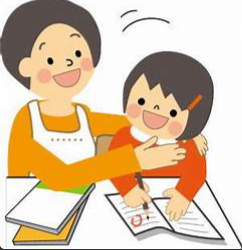 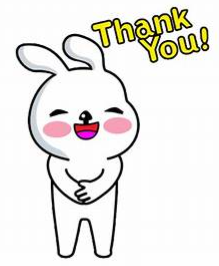 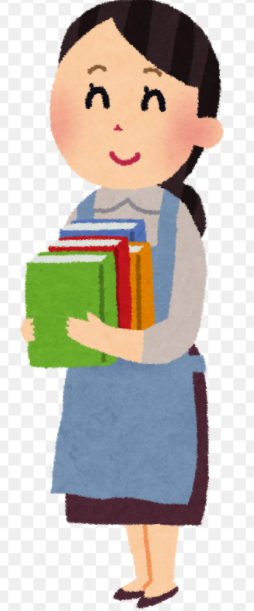 神戸市シルバーカレッジ神戸市シルバーカレッジ神戸市シルバーカレッジ神戸市シルバーカレッジコース：コース：期：期：フリガナ男・女神戸市シルバーカレッジ神戸市シルバーカレッジ神戸市シルバーカレッジ神戸市シルバーカレッジ学籍番号：学籍番号：学籍番号：学籍番号：氏名男・女住所住所〒〒〒〒〒〒TEL住所住所〒〒〒〒〒〒FAXe-maile-mail携帯※年会費：1,500円(ボランティア保険付保)※年会費：1,500円(ボランティア保険付保)※年会費：1,500円(ボランティア保険付保)※年会費：1,500円(ボランティア保険付保)※年会費：1,500円(ボランティア保険付保)※年会費：1,500円(ボランティア保険付保)※年会費：1,500円(ボランティア保険付保)※年会費：1,500円(ボランティア保険付保)※年会費：1,500円(ボランティア保険付保)※年会費：1,500円(ボランティア保険付保)※年会費：1,500円(ボランティア保険付保)※年会費：1,500円(ボランティア保険付保)※年会費：1,500円(ボランティア保険付保)1.お住まいの区の区会から、区会独自のボランティアや親睦会の案内・紹介が配信されます。積極的に参加して、ボランティアや交流を楽しんでください。お住まいの区の区会から、区会独自のボランティアや親睦会の案内・紹介が配信されます。積極的に参加して、ボランティアや交流を楽しんでください。お住まいの区の区会から、区会独自のボランティアや親睦会の案内・紹介が配信されます。積極的に参加して、ボランティアや交流を楽しんでください。お住まいの区の区会から、区会独自のボランティアや親睦会の案内・紹介が配信されます。積極的に参加して、ボランティアや交流を楽しんでください。お住まいの区の区会から、区会独自のボランティアや親睦会の案内・紹介が配信されます。積極的に参加して、ボランティアや交流を楽しんでください。お住まいの区の区会から、区会独自のボランティアや親睦会の案内・紹介が配信されます。積極的に参加して、ボランティアや交流を楽しんでください。お住まいの区の区会から、区会独自のボランティアや親睦会の案内・紹介が配信されます。積極的に参加して、ボランティアや交流を楽しんでください。お住まいの区の区会から、区会独自のボランティアや親睦会の案内・紹介が配信されます。積極的に参加して、ボランティアや交流を楽しんでください。お住まいの区の区会から、区会独自のボランティアや親睦会の案内・紹介が配信されます。積極的に参加して、ボランティアや交流を楽しんでください。お住まいの区の区会から、区会独自のボランティアや親睦会の案内・紹介が配信されます。積極的に参加して、ボランティアや交流を楽しんでください。お住まいの区の区会から、区会独自のボランティアや親睦会の案内・紹介が配信されます。積極的に参加して、ボランティアや交流を楽しんでください。お住まいの区の区会から、区会独自のボランティアや親睦会の案内・紹介が配信されます。積極的に参加して、ボランティアや交流を楽しんでください。お住まいの区の区会から、区会独自のボランティアや親睦会の案内・紹介が配信されます。積極的に参加して、ボランティアや交流を楽しんでください。お住まいの区の区会から、区会独自のボランティアや親睦会の案内・紹介が配信されます。積極的に参加して、ボランティアや交流を楽しんでください。お住まいの区の区会から、区会独自のボランティアや親睦会の案内・紹介が配信されます。積極的に参加して、ボランティアや交流を楽しんでください。お住まいの区の区会から、区会独自のボランティアや親睦会の案内・紹介が配信されます。積極的に参加して、ボランティアや交流を楽しんでください。お住まいの区の区会から、区会独自のボランティアや親睦会の案内・紹介が配信されます。積極的に参加して、ボランティアや交流を楽しんでください。お住まいの区の区会から、区会独自のボランティアや親睦会の案内・紹介が配信されます。積極的に参加して、ボランティアや交流を楽しんでください。お住まいの区の区会から、区会独自のボランティアや親睦会の案内・紹介が配信されます。積極的に参加して、ボランティアや交流を楽しんでください。お住まいの区の区会から、区会独自のボランティアや親睦会の案内・紹介が配信されます。積極的に参加して、ボランティアや交流を楽しんでください。お住まいの区の区会から、区会独自のボランティアや親睦会の案内・紹介が配信されます。積極的に参加して、ボランティアや交流を楽しんでください。お住まいの区の区会から、区会独自のボランティアや親睦会の案内・紹介が配信されます。積極的に参加して、ボランティアや交流を楽しんでください。お住まいの区の区会から、区会独自のボランティアや親睦会の案内・紹介が配信されます。積極的に参加して、ボランティアや交流を楽しんでください。お住まいの区の区会から、区会独自のボランティアや親睦会の案内・紹介が配信されます。積極的に参加して、ボランティアや交流を楽しんでください。①区独自のボランティア活動(福祉施設訪問・学習支援・清掃活動など)に参加できる活動先を記入してください。
(活動先はグループわ の概要P3~4を参照下さい。複数記入可)
活動先(	)②下記の様な親睦のための活動も行っています。参加したい活動にレ印を入れて下さい。	親睦旅行・イキング・スポーツなど	いろいろな趣味の会など	親睦会(歓迎会や新年会など)①区独自のボランティア活動(福祉施設訪問・学習支援・清掃活動など)に参加できる活動先を記入してください。
(活動先はグループわ の概要P3~4を参照下さい。複数記入可)
活動先(	)②下記の様な親睦のための活動も行っています。参加したい活動にレ印を入れて下さい。	親睦旅行・イキング・スポーツなど	いろいろな趣味の会など	親睦会(歓迎会や新年会など)①区独自のボランティア活動(福祉施設訪問・学習支援・清掃活動など)に参加できる活動先を記入してください。
(活動先はグループわ の概要P3~4を参照下さい。複数記入可)
活動先(	)②下記の様な親睦のための活動も行っています。参加したい活動にレ印を入れて下さい。	親睦旅行・イキング・スポーツなど	いろいろな趣味の会など	親睦会(歓迎会や新年会など)①区独自のボランティア活動(福祉施設訪問・学習支援・清掃活動など)に参加できる活動先を記入してください。
(活動先はグループわ の概要P3~4を参照下さい。複数記入可)
活動先(	)②下記の様な親睦のための活動も行っています。参加したい活動にレ印を入れて下さい。	親睦旅行・イキング・スポーツなど	いろいろな趣味の会など	親睦会(歓迎会や新年会など)①区独自のボランティア活動(福祉施設訪問・学習支援・清掃活動など)に参加できる活動先を記入してください。
(活動先はグループわ の概要P3~4を参照下さい。複数記入可)
活動先(	)②下記の様な親睦のための活動も行っています。参加したい活動にレ印を入れて下さい。	親睦旅行・イキング・スポーツなど	いろいろな趣味の会など	親睦会(歓迎会や新年会など)①区独自のボランティア活動(福祉施設訪問・学習支援・清掃活動など)に参加できる活動先を記入してください。
(活動先はグループわ の概要P3~4を参照下さい。複数記入可)
活動先(	)②下記の様な親睦のための活動も行っています。参加したい活動にレ印を入れて下さい。	親睦旅行・イキング・スポーツなど	いろいろな趣味の会など	親睦会(歓迎会や新年会など)①区独自のボランティア活動(福祉施設訪問・学習支援・清掃活動など)に参加できる活動先を記入してください。
(活動先はグループわ の概要P3~4を参照下さい。複数記入可)
活動先(	)②下記の様な親睦のための活動も行っています。参加したい活動にレ印を入れて下さい。	親睦旅行・イキング・スポーツなど	いろいろな趣味の会など	親睦会(歓迎会や新年会など)①区独自のボランティア活動(福祉施設訪問・学習支援・清掃活動など)に参加できる活動先を記入してください。
(活動先はグループわ の概要P3~4を参照下さい。複数記入可)
活動先(	)②下記の様な親睦のための活動も行っています。参加したい活動にレ印を入れて下さい。	親睦旅行・イキング・スポーツなど	いろいろな趣味の会など	親睦会(歓迎会や新年会など)①区独自のボランティア活動(福祉施設訪問・学習支援・清掃活動など)に参加できる活動先を記入してください。
(活動先はグループわ の概要P3~4を参照下さい。複数記入可)
活動先(	)②下記の様な親睦のための活動も行っています。参加したい活動にレ印を入れて下さい。	親睦旅行・イキング・スポーツなど	いろいろな趣味の会など	親睦会(歓迎会や新年会など)①区独自のボランティア活動(福祉施設訪問・学習支援・清掃活動など)に参加できる活動先を記入してください。
(活動先はグループわ の概要P3~4を参照下さい。複数記入可)
活動先(	)②下記の様な親睦のための活動も行っています。参加したい活動にレ印を入れて下さい。	親睦旅行・イキング・スポーツなど	いろいろな趣味の会など	親睦会(歓迎会や新年会など)①区独自のボランティア活動(福祉施設訪問・学習支援・清掃活動など)に参加できる活動先を記入してください。
(活動先はグループわ の概要P3~4を参照下さい。複数記入可)
活動先(	)②下記の様な親睦のための活動も行っています。参加したい活動にレ印を入れて下さい。	親睦旅行・イキング・スポーツなど	いろいろな趣味の会など	親睦会(歓迎会や新年会など)①区独自のボランティア活動(福祉施設訪問・学習支援・清掃活動など)に参加できる活動先を記入してください。
(活動先はグループわ の概要P3~4を参照下さい。複数記入可)
活動先(	)②下記の様な親睦のための活動も行っています。参加したい活動にレ印を入れて下さい。	親睦旅行・イキング・スポーツなど	いろいろな趣味の会など	親睦会(歓迎会や新年会など)①区独自のボランティア活動(福祉施設訪問・学習支援・清掃活動など)に参加できる活動先を記入してください。
(活動先はグループわ の概要P3~4を参照下さい。複数記入可)
活動先(	)②下記の様な親睦のための活動も行っています。参加したい活動にレ印を入れて下さい。	親睦旅行・イキング・スポーツなど	いろいろな趣味の会など	親睦会(歓迎会や新年会など)①区独自のボランティア活動(福祉施設訪問・学習支援・清掃活動など)に参加できる活動先を記入してください。
(活動先はグループわ の概要P3~4を参照下さい。複数記入可)
活動先(	)②下記の様な親睦のための活動も行っています。参加したい活動にレ印を入れて下さい。	親睦旅行・イキング・スポーツなど	いろいろな趣味の会など	親睦会(歓迎会や新年会など)①区独自のボランティア活動(福祉施設訪問・学習支援・清掃活動など)に参加できる活動先を記入してください。
(活動先はグループわ の概要P3~4を参照下さい。複数記入可)
活動先(	)②下記の様な親睦のための活動も行っています。参加したい活動にレ印を入れて下さい。	親睦旅行・イキング・スポーツなど	いろいろな趣味の会など	親睦会(歓迎会や新年会など)①区独自のボランティア活動(福祉施設訪問・学習支援・清掃活動など)に参加できる活動先を記入してください。
(活動先はグループわ の概要P3~4を参照下さい。複数記入可)
活動先(	)②下記の様な親睦のための活動も行っています。参加したい活動にレ印を入れて下さい。	親睦旅行・イキング・スポーツなど	いろいろな趣味の会など	親睦会(歓迎会や新年会など)①区独自のボランティア活動(福祉施設訪問・学習支援・清掃活動など)に参加できる活動先を記入してください。
(活動先はグループわ の概要P3~4を参照下さい。複数記入可)
活動先(	)②下記の様な親睦のための活動も行っています。参加したい活動にレ印を入れて下さい。	親睦旅行・イキング・スポーツなど	いろいろな趣味の会など	親睦会(歓迎会や新年会など)①区独自のボランティア活動(福祉施設訪問・学習支援・清掃活動など)に参加できる活動先を記入してください。
(活動先はグループわ の概要P3~4を参照下さい。複数記入可)
活動先(	)②下記の様な親睦のための活動も行っています。参加したい活動にレ印を入れて下さい。	親睦旅行・イキング・スポーツなど	いろいろな趣味の会など	親睦会(歓迎会や新年会など)①区独自のボランティア活動(福祉施設訪問・学習支援・清掃活動など)に参加できる活動先を記入してください。
(活動先はグループわ の概要P3~4を参照下さい。複数記入可)
活動先(	)②下記の様な親睦のための活動も行っています。参加したい活動にレ印を入れて下さい。	親睦旅行・イキング・スポーツなど	いろいろな趣味の会など	親睦会(歓迎会や新年会など)①区独自のボランティア活動(福祉施設訪問・学習支援・清掃活動など)に参加できる活動先を記入してください。
(活動先はグループわ の概要P3~4を参照下さい。複数記入可)
活動先(	)②下記の様な親睦のための活動も行っています。参加したい活動にレ印を入れて下さい。	親睦旅行・イキング・スポーツなど	いろいろな趣味の会など	親睦会(歓迎会や新年会など)①区独自のボランティア活動(福祉施設訪問・学習支援・清掃活動など)に参加できる活動先を記入してください。
(活動先はグループわ の概要P3~4を参照下さい。複数記入可)
活動先(	)②下記の様な親睦のための活動も行っています。参加したい活動にレ印を入れて下さい。	親睦旅行・イキング・スポーツなど	いろいろな趣味の会など	親睦会(歓迎会や新年会など)①区独自のボランティア活動(福祉施設訪問・学習支援・清掃活動など)に参加できる活動先を記入してください。
(活動先はグループわ の概要P3~4を参照下さい。複数記入可)
活動先(	)②下記の様な親睦のための活動も行っています。参加したい活動にレ印を入れて下さい。	親睦旅行・イキング・スポーツなど	いろいろな趣味の会など	親睦会(歓迎会や新年会など)①区独自のボランティア活動(福祉施設訪問・学習支援・清掃活動など)に参加できる活動先を記入してください。
(活動先はグループわ の概要P3~4を参照下さい。複数記入可)
活動先(	)②下記の様な親睦のための活動も行っています。参加したい活動にレ印を入れて下さい。	親睦旅行・イキング・スポーツなど	いろいろな趣味の会など	親睦会(歓迎会や新年会など)①区独自のボランティア活動(福祉施設訪問・学習支援・清掃活動など)に参加できる活動先を記入してください。
(活動先はグループわ の概要P3~4を参照下さい。複数記入可)
活動先(	)②下記の様な親睦のための活動も行っています。参加したい活動にレ印を入れて下さい。	親睦旅行・イキング・スポーツなど	いろいろな趣味の会など	親睦会(歓迎会や新年会など)①区独自のボランティア活動(福祉施設訪問・学習支援・清掃活動など)に参加できる活動先を記入してください。
(活動先はグループわ の概要P3~4を参照下さい。複数記入可)
活動先(	)②下記の様な親睦のための活動も行っています。参加したい活動にレ印を入れて下さい。	親睦旅行・イキング・スポーツなど	いろいろな趣味の会など	親睦会(歓迎会や新年会など)①区独自のボランティア活動(福祉施設訪問・学習支援・清掃活動など)に参加できる活動先を記入してください。
(活動先はグループわ の概要P3~4を参照下さい。複数記入可)
活動先(	)②下記の様な親睦のための活動も行っています。参加したい活動にレ印を入れて下さい。	親睦旅行・イキング・スポーツなど	いろいろな趣味の会など	親睦会(歓迎会や新年会など)①区独自のボランティア活動(福祉施設訪問・学習支援・清掃活動など)に参加できる活動先を記入してください。
(活動先はグループわ の概要P3~4を参照下さい。複数記入可)
活動先(	)②下記の様な親睦のための活動も行っています。参加したい活動にレ印を入れて下さい。	親睦旅行・イキング・スポーツなど	いろいろな趣味の会など	親睦会(歓迎会や新年会など)①区独自のボランティア活動(福祉施設訪問・学習支援・清掃活動など)に参加できる活動先を記入してください。
(活動先はグループわ の概要P3~4を参照下さい。複数記入可)
活動先(	)②下記の様な親睦のための活動も行っています。参加したい活動にレ印を入れて下さい。	親睦旅行・イキング・スポーツなど	いろいろな趣味の会など	親睦会(歓迎会や新年会など)①区独自のボランティア活動(福祉施設訪問・学習支援・清掃活動など)に参加できる活動先を記入してください。
(活動先はグループわ の概要P3~4を参照下さい。複数記入可)
活動先(	)②下記の様な親睦のための活動も行っています。参加したい活動にレ印を入れて下さい。	親睦旅行・イキング・スポーツなど	いろいろな趣味の会など	親睦会(歓迎会や新年会など)①区独自のボランティア活動(福祉施設訪問・学習支援・清掃活動など)に参加できる活動先を記入してください。
(活動先はグループわ の概要P3~4を参照下さい。複数記入可)
活動先(	)②下記の様な親睦のための活動も行っています。参加したい活動にレ印を入れて下さい。	親睦旅行・イキング・スポーツなど	いろいろな趣味の会など	親睦会(歓迎会や新年会など)①区独自のボランティア活動(福祉施設訪問・学習支援・清掃活動など)に参加できる活動先を記入してください。
(活動先はグループわ の概要P3~4を参照下さい。複数記入可)
活動先(	)②下記の様な親睦のための活動も行っています。参加したい活動にレ印を入れて下さい。	親睦旅行・イキング・スポーツなど	いろいろな趣味の会など	親睦会(歓迎会や新年会など)①区独自のボランティア活動(福祉施設訪問・学習支援・清掃活動など)に参加できる活動先を記入してください。
(活動先はグループわ の概要P3~4を参照下さい。複数記入可)
活動先(	)②下記の様な親睦のための活動も行っています。参加したい活動にレ印を入れて下さい。	親睦旅行・イキング・スポーツなど	いろいろな趣味の会など	親睦会(歓迎会や新年会など)①区独自のボランティア活動(福祉施設訪問・学習支援・清掃活動など)に参加できる活動先を記入してください。
(活動先はグループわ の概要P3~4を参照下さい。複数記入可)
活動先(	)②下記の様な親睦のための活動も行っています。参加したい活動にレ印を入れて下さい。	親睦旅行・イキング・スポーツなど	いろいろな趣味の会など	親睦会(歓迎会や新年会など)①区独自のボランティア活動(福祉施設訪問・学習支援・清掃活動など)に参加できる活動先を記入してください。
(活動先はグループわ の概要P3~4を参照下さい。複数記入可)
活動先(	)②下記の様な親睦のための活動も行っています。参加したい活動にレ印を入れて下さい。	親睦旅行・イキング・スポーツなど	いろいろな趣味の会など	親睦会(歓迎会や新年会など)①区独自のボランティア活動(福祉施設訪問・学習支援・清掃活動など)に参加できる活動先を記入してください。
(活動先はグループわ の概要P3~4を参照下さい。複数記入可)
活動先(	)②下記の様な親睦のための活動も行っています。参加したい活動にレ印を入れて下さい。	親睦旅行・イキング・スポーツなど	いろいろな趣味の会など	親睦会(歓迎会や新年会など)①区独自のボランティア活動(福祉施設訪問・学習支援・清掃活動など)に参加できる活動先を記入してください。
(活動先はグループわ の概要P3~4を参照下さい。複数記入可)
活動先(	)②下記の様な親睦のための活動も行っています。参加したい活動にレ印を入れて下さい。	親睦旅行・イキング・スポーツなど	いろいろな趣味の会など	親睦会(歓迎会や新年会など)①区独自のボランティア活動(福祉施設訪問・学習支援・清掃活動など)に参加できる活動先を記入してください。
(活動先はグループわ の概要P3~4を参照下さい。複数記入可)
活動先(	)②下記の様な親睦のための活動も行っています。参加したい活動にレ印を入れて下さい。	親睦旅行・イキング・スポーツなど	いろいろな趣味の会など	親睦会(歓迎会や新年会など)①区独自のボランティア活動(福祉施設訪問・学習支援・清掃活動など)に参加できる活動先を記入してください。
(活動先はグループわ の概要P3~4を参照下さい。複数記入可)
活動先(	)②下記の様な親睦のための活動も行っています。参加したい活動にレ印を入れて下さい。	親睦旅行・イキング・スポーツなど	いろいろな趣味の会など	親睦会(歓迎会や新年会など)①区独自のボランティア活動(福祉施設訪問・学習支援・清掃活動など)に参加できる活動先を記入してください。
(活動先はグループわ の概要P3~4を参照下さい。複数記入可)
活動先(	)②下記の様な親睦のための活動も行っています。参加したい活動にレ印を入れて下さい。	親睦旅行・イキング・スポーツなど	いろいろな趣味の会など	親睦会(歓迎会や新年会など)①区独自のボランティア活動(福祉施設訪問・学習支援・清掃活動など)に参加できる活動先を記入してください。
(活動先はグループわ の概要P3~4を参照下さい。複数記入可)
活動先(	)②下記の様な親睦のための活動も行っています。参加したい活動にレ印を入れて下さい。	親睦旅行・イキング・スポーツなど	いろいろな趣味の会など	親睦会(歓迎会や新年会など)①区独自のボランティア活動(福祉施設訪問・学習支援・清掃活動など)に参加できる活動先を記入してください。
(活動先はグループわ の概要P3~4を参照下さい。複数記入可)
活動先(	)②下記の様な親睦のための活動も行っています。参加したい活動にレ印を入れて下さい。	親睦旅行・イキング・スポーツなど	いろいろな趣味の会など	親睦会(歓迎会や新年会など)①区独自のボランティア活動(福祉施設訪問・学習支援・清掃活動など)に参加できる活動先を記入してください。
(活動先はグループわ の概要P3~4を参照下さい。複数記入可)
活動先(	)②下記の様な親睦のための活動も行っています。参加したい活動にレ印を入れて下さい。	親睦旅行・イキング・スポーツなど	いろいろな趣味の会など	親睦会(歓迎会や新年会など)①区独自のボランティア活動(福祉施設訪問・学習支援・清掃活動など)に参加できる活動先を記入してください。
(活動先はグループわ の概要P3~4を参照下さい。複数記入可)
活動先(	)②下記の様な親睦のための活動も行っています。参加したい活動にレ印を入れて下さい。	親睦旅行・イキング・スポーツなど	いろいろな趣味の会など	親睦会(歓迎会や新年会など)①区独自のボランティア活動(福祉施設訪問・学習支援・清掃活動など)に参加できる活動先を記入してください。
(活動先はグループわ の概要P3~4を参照下さい。複数記入可)
活動先(	)②下記の様な親睦のための活動も行っています。参加したい活動にレ印を入れて下さい。	親睦旅行・イキング・スポーツなど	いろいろな趣味の会など	親睦会(歓迎会や新年会など)①区独自のボランティア活動(福祉施設訪問・学習支援・清掃活動など)に参加できる活動先を記入してください。
(活動先はグループわ の概要P3~4を参照下さい。複数記入可)
活動先(	)②下記の様な親睦のための活動も行っています。参加したい活動にレ印を入れて下さい。	親睦旅行・イキング・スポーツなど	いろいろな趣味の会など	親睦会(歓迎会や新年会など)①区独自のボランティア活動(福祉施設訪問・学習支援・清掃活動など)に参加できる活動先を記入してください。
(活動先はグループわ の概要P3~4を参照下さい。複数記入可)
活動先(	)②下記の様な親睦のための活動も行っています。参加したい活動にレ印を入れて下さい。	親睦旅行・イキング・スポーツなど	いろいろな趣味の会など	親睦会(歓迎会や新年会など)①区独自のボランティア活動(福祉施設訪問・学習支援・清掃活動など)に参加できる活動先を記入してください。
(活動先はグループわ の概要P3~4を参照下さい。複数記入可)
活動先(	)②下記の様な親睦のための活動も行っています。参加したい活動にレ印を入れて下さい。	親睦旅行・イキング・スポーツなど	いろいろな趣味の会など	親睦会(歓迎会や新年会など)①区独自のボランティア活動(福祉施設訪問・学習支援・清掃活動など)に参加できる活動先を記入してください。
(活動先はグループわ の概要P3~4を参照下さい。複数記入可)
活動先(	)②下記の様な親睦のための活動も行っています。参加したい活動にレ印を入れて下さい。	親睦旅行・イキング・スポーツなど	いろいろな趣味の会など	親睦会(歓迎会や新年会など)2.グループわ には多くのグループがあります。参加希望のグループ名をご記入下さい。(グループわ の概要P5~6を参照ください)グループわ には多くのグループがあります。参加希望のグループ名をご記入下さい。(グループわ の概要P5~6を参照ください)グループわ には多くのグループがあります。参加希望のグループ名をご記入下さい。(グループわ の概要P5~6を参照ください)グループわ には多くのグループがあります。参加希望のグループ名をご記入下さい。(グループわ の概要P5~6を参照ください)グループわ には多くのグループがあります。参加希望のグループ名をご記入下さい。(グループわ の概要P5~6を参照ください)グループわ には多くのグループがあります。参加希望のグループ名をご記入下さい。(グループわ の概要P5~6を参照ください)グループわ には多くのグループがあります。参加希望のグループ名をご記入下さい。(グループわ の概要P5~6を参照ください)グループわ には多くのグループがあります。参加希望のグループ名をご記入下さい。(グループわ の概要P5~6を参照ください)グループわ には多くのグループがあります。参加希望のグループ名をご記入下さい。(グループわ の概要P5~6を参照ください)グループわ には多くのグループがあります。参加希望のグループ名をご記入下さい。(グループわ の概要P5~6を参照ください)グループわ には多くのグループがあります。参加希望のグループ名をご記入下さい。(グループわ の概要P5~6を参照ください)グループわ には多くのグループがあります。参加希望のグループ名をご記入下さい。(グループわ の概要P5~6を参照ください)グループわ には多くのグループがあります。参加希望のグループ名をご記入下さい。(グループわ の概要P5~6を参照ください)グループわ には多くのグループがあります。参加希望のグループ名をご記入下さい。(グループわ の概要P5~6を参照ください)グループわ には多くのグループがあります。参加希望のグループ名をご記入下さい。(グループわ の概要P5~6を参照ください)グループわ には多くのグループがあります。参加希望のグループ名をご記入下さい。(グループわ の概要P5~6を参照ください)グループわ には多くのグループがあります。参加希望のグループ名をご記入下さい。(グループわ の概要P5~6を参照ください)グループわ には多くのグループがあります。参加希望のグループ名をご記入下さい。(グループわ の概要P5~6を参照ください)グループわ には多くのグループがあります。参加希望のグループ名をご記入下さい。(グループわ の概要P5~6を参照ください)グループわ には多くのグループがあります。参加希望のグループ名をご記入下さい。(グループわ の概要P5~6を参照ください)グループわ には多くのグループがあります。参加希望のグループ名をご記入下さい。(グループわ の概要P5~6を参照ください)グループわ には多くのグループがあります。参加希望のグループ名をご記入下さい。(グループわ の概要P5~6を参照ください)グループわ には多くのグループがあります。参加希望のグループ名をご記入下さい。(グループわ の概要P5~6を参照ください)グループわ には多くのグループがあります。参加希望のグループ名をご記入下さい。(グループわ の概要P5~6を参照ください)3.新規に作りたいグループがあれば、グループ名と活動内容をご記入ください。新規に作りたいグループがあれば、グループ名と活動内容をご記入ください。新規に作りたいグループがあれば、グループ名と活動内容をご記入ください。新規に作りたいグループがあれば、グループ名と活動内容をご記入ください。新規に作りたいグループがあれば、グループ名と活動内容をご記入ください。新規に作りたいグループがあれば、グループ名と活動内容をご記入ください。新規に作りたいグループがあれば、グループ名と活動内容をご記入ください。新規に作りたいグループがあれば、グループ名と活動内容をご記入ください。新規に作りたいグループがあれば、グループ名と活動内容をご記入ください。新規に作りたいグループがあれば、グループ名と活動内容をご記入ください。新規に作りたいグループがあれば、グループ名と活動内容をご記入ください。新規に作りたいグループがあれば、グループ名と活動内容をご記入ください。4.個人で参加できる本部直轄のボランティア活動があります。活動したい希望のボランティア活動があれば、レ印を入れてください。(グループわ の概要P２を参照ください)個人で参加できる本部直轄のボランティア活動があります。活動したい希望のボランティア活動があれば、レ印を入れてください。(グループわ の概要P２を参照ください)個人で参加できる本部直轄のボランティア活動があります。活動したい希望のボランティア活動があれば、レ印を入れてください。(グループわ の概要P２を参照ください)個人で参加できる本部直轄のボランティア活動があります。活動したい希望のボランティア活動があれば、レ印を入れてください。(グループわ の概要P２を参照ください)個人で参加できる本部直轄のボランティア活動があります。活動したい希望のボランティア活動があれば、レ印を入れてください。(グループわ の概要P２を参照ください)個人で参加できる本部直轄のボランティア活動があります。活動したい希望のボランティア活動があれば、レ印を入れてください。(グループわ の概要P２を参照ください)個人で参加できる本部直轄のボランティア活動があります。活動したい希望のボランティア活動があれば、レ印を入れてください。(グループわ の概要P２を参照ください)個人で参加できる本部直轄のボランティア活動があります。活動したい希望のボランティア活動があれば、レ印を入れてください。(グループわ の概要P２を参照ください)個人で参加できる本部直轄のボランティア活動があります。活動したい希望のボランティア活動があれば、レ印を入れてください。(グループわ の概要P２を参照ください)個人で参加できる本部直轄のボランティア活動があります。活動したい希望のボランティア活動があれば、レ印を入れてください。(グループわ の概要P２を参照ください)個人で参加できる本部直轄のボランティア活動があります。活動したい希望のボランティア活動があれば、レ印を入れてください。(グループわ の概要P２を参照ください)個人で参加できる本部直轄のボランティア活動があります。活動したい希望のボランティア活動があれば、レ印を入れてください。(グループわ の概要P２を参照ください)個人で参加できる本部直轄のボランティア活動があります。活動したい希望のボランティア活動があれば、レ印を入れてください。(グループわ の概要P２を参照ください)個人で参加できる本部直轄のボランティア活動があります。活動したい希望のボランティア活動があれば、レ印を入れてください。(グループわ の概要P２を参照ください)個人で参加できる本部直轄のボランティア活動があります。活動したい希望のボランティア活動があれば、レ印を入れてください。(グループわ の概要P２を参照ください)個人で参加できる本部直轄のボランティア活動があります。活動したい希望のボランティア活動があれば、レ印を入れてください。(グループわ の概要P２を参照ください)個人で参加できる本部直轄のボランティア活動があります。活動したい希望のボランティア活動があれば、レ印を入れてください。(グループわ の概要P２を参照ください)個人で参加できる本部直轄のボランティア活動があります。活動したい希望のボランティア活動があれば、レ印を入れてください。(グループわ の概要P２を参照ください)個人で参加できる本部直轄のボランティア活動があります。活動したい希望のボランティア活動があれば、レ印を入れてください。(グループわ の概要P２を参照ください)個人で参加できる本部直轄のボランティア活動があります。活動したい希望のボランティア活動があれば、レ印を入れてください。(グループわ の概要P２を参照ください)個人で参加できる本部直轄のボランティア活動があります。活動したい希望のボランティア活動があれば、レ印を入れてください。(グループわ の概要P２を参照ください)個人で参加できる本部直轄のボランティア活動があります。活動したい希望のボランティア活動があれば、レ印を入れてください。(グループわ の概要P２を参照ください)個人で参加できる本部直轄のボランティア活動があります。活動したい希望のボランティア活動があれば、レ印を入れてください。(グループわ の概要P２を参照ください)個人で参加できる本部直轄のボランティア活動があります。活動したい希望のボランティア活動があれば、レ印を入れてください。(グループわ の概要P２を参照ください)学習支援・学校園ボランティア活動(←ここにレ印を入れた方は裏面の登録票への記入もお願いします)須磨一ノ谷プラザ運営	須磨パティオお買い物サポート	戦争と平和語り部活動	パソコン教室”花実の森”プロジェクト	プログラミング支援	学習支援・学校園ボランティア活動(←ここにレ印を入れた方は裏面の登録票への記入もお願いします)須磨一ノ谷プラザ運営	須磨パティオお買い物サポート	戦争と平和語り部活動	パソコン教室”花実の森”プロジェクト	プログラミング支援	学習支援・学校園ボランティア活動(←ここにレ印を入れた方は裏面の登録票への記入もお願いします)須磨一ノ谷プラザ運営	須磨パティオお買い物サポート	戦争と平和語り部活動	パソコン教室”花実の森”プロジェクト	プログラミング支援	学習支援・学校園ボランティア活動(←ここにレ印を入れた方は裏面の登録票への記入もお願いします)須磨一ノ谷プラザ運営	須磨パティオお買い物サポート	戦争と平和語り部活動	パソコン教室”花実の森”プロジェクト	プログラミング支援	学習支援・学校園ボランティア活動(←ここにレ印を入れた方は裏面の登録票への記入もお願いします)須磨一ノ谷プラザ運営	須磨パティオお買い物サポート	戦争と平和語り部活動	パソコン教室”花実の森”プロジェクト	プログラミング支援	学習支援・学校園ボランティア活動(←ここにレ印を入れた方は裏面の登録票への記入もお願いします)須磨一ノ谷プラザ運営	須磨パティオお買い物サポート	戦争と平和語り部活動	パソコン教室”花実の森”プロジェクト	プログラミング支援	学習支援・学校園ボランティア活動(←ここにレ印を入れた方は裏面の登録票への記入もお願いします)須磨一ノ谷プラザ運営	須磨パティオお買い物サポート	戦争と平和語り部活動	パソコン教室”花実の森”プロジェクト	プログラミング支援	学習支援・学校園ボランティア活動(←ここにレ印を入れた方は裏面の登録票への記入もお願いします)須磨一ノ谷プラザ運営	須磨パティオお買い物サポート	戦争と平和語り部活動	パソコン教室”花実の森”プロジェクト	プログラミング支援	学習支援・学校園ボランティア活動(←ここにレ印を入れた方は裏面の登録票への記入もお願いします)須磨一ノ谷プラザ運営	須磨パティオお買い物サポート	戦争と平和語り部活動	パソコン教室”花実の森”プロジェクト	プログラミング支援	学習支援・学校園ボランティア活動(←ここにレ印を入れた方は裏面の登録票への記入もお願いします)須磨一ノ谷プラザ運営	須磨パティオお買い物サポート	戦争と平和語り部活動	パソコン教室”花実の森”プロジェクト	プログラミング支援	学習支援・学校園ボランティア活動(←ここにレ印を入れた方は裏面の登録票への記入もお願いします)須磨一ノ谷プラザ運営	須磨パティオお買い物サポート	戦争と平和語り部活動	パソコン教室”花実の森”プロジェクト	プログラミング支援	学習支援・学校園ボランティア活動(←ここにレ印を入れた方は裏面の登録票への記入もお願いします)須磨一ノ谷プラザ運営	須磨パティオお買い物サポート	戦争と平和語り部活動	パソコン教室”花実の森”プロジェクト	プログラミング支援	学習支援・学校園ボランティア活動(←ここにレ印を入れた方は裏面の登録票への記入もお願いします)須磨一ノ谷プラザ運営	須磨パティオお買い物サポート	戦争と平和語り部活動	パソコン教室”花実の森”プロジェクト	プログラミング支援	学習支援・学校園ボランティア活動(←ここにレ印を入れた方は裏面の登録票への記入もお願いします)須磨一ノ谷プラザ運営	須磨パティオお買い物サポート	戦争と平和語り部活動	パソコン教室”花実の森”プロジェクト	プログラミング支援	学習支援・学校園ボランティア活動(←ここにレ印を入れた方は裏面の登録票への記入もお願いします)須磨一ノ谷プラザ運営	須磨パティオお買い物サポート	戦争と平和語り部活動	パソコン教室”花実の森”プロジェクト	プログラミング支援	学習支援・学校園ボランティア活動(←ここにレ印を入れた方は裏面の登録票への記入もお願いします)須磨一ノ谷プラザ運営	須磨パティオお買い物サポート	戦争と平和語り部活動	パソコン教室”花実の森”プロジェクト	プログラミング支援	学習支援・学校園ボランティア活動(←ここにレ印を入れた方は裏面の登録票への記入もお願いします)須磨一ノ谷プラザ運営	須磨パティオお買い物サポート	戦争と平和語り部活動	パソコン教室”花実の森”プロジェクト	プログラミング支援	学習支援・学校園ボランティア活動(←ここにレ印を入れた方は裏面の登録票への記入もお願いします)須磨一ノ谷プラザ運営	須磨パティオお買い物サポート	戦争と平和語り部活動	パソコン教室”花実の森”プロジェクト	プログラミング支援	学習支援・学校園ボランティア活動(←ここにレ印を入れた方は裏面の登録票への記入もお願いします)須磨一ノ谷プラザ運営	須磨パティオお買い物サポート	戦争と平和語り部活動	パソコン教室”花実の森”プロジェクト	プログラミング支援	学習支援・学校園ボランティア活動(←ここにレ印を入れた方は裏面の登録票への記入もお願いします)須磨一ノ谷プラザ運営	須磨パティオお買い物サポート	戦争と平和語り部活動	パソコン教室”花実の森”プロジェクト	プログラミング支援	学習支援・学校園ボランティア活動(←ここにレ印を入れた方は裏面の登録票への記入もお願いします)須磨一ノ谷プラザ運営	須磨パティオお買い物サポート	戦争と平和語り部活動	パソコン教室”花実の森”プロジェクト	プログラミング支援	学習支援・学校園ボランティア活動(←ここにレ印を入れた方は裏面の登録票への記入もお願いします)須磨一ノ谷プラザ運営	須磨パティオお買い物サポート	戦争と平和語り部活動	パソコン教室”花実の森”プロジェクト	プログラミング支援	学習支援・学校園ボランティア活動(←ここにレ印を入れた方は裏面の登録票への記入もお願いします)須磨一ノ谷プラザ運営	須磨パティオお買い物サポート	戦争と平和語り部活動	パソコン教室”花実の森”プロジェクト	プログラミング支援	学習支援・学校園ボランティア活動(←ここにレ印を入れた方は裏面の登録票への記入もお願いします)須磨一ノ谷プラザ運営	須磨パティオお買い物サポート	戦争と平和語り部活動	パソコン教室”花実の森”プロジェクト	プログラミング支援	学習支援・学校園ボランティア活動(←ここにレ印を入れた方は裏面の登録票への記入もお願いします)須磨一ノ谷プラザ運営	須磨パティオお買い物サポート	戦争と平和語り部活動	パソコン教室”花実の森”プロジェクト	プログラミング支援	学習支援・学校園ボランティア活動(←ここにレ印を入れた方は裏面の登録票への記入もお願いします)須磨一ノ谷プラザ運営	須磨パティオお買い物サポート	戦争と平和語り部活動	パソコン教室”花実の森”プロジェクト	プログラミング支援	学習支援・学校園ボランティア活動(←ここにレ印を入れた方は裏面の登録票への記入もお願いします)須磨一ノ谷プラザ運営	須磨パティオお買い物サポート	戦争と平和語り部活動	パソコン教室”花実の森”プロジェクト	プログラミング支援	学習支援・学校園ボランティア活動(←ここにレ印を入れた方は裏面の登録票への記入もお願いします)須磨一ノ谷プラザ運営	須磨パティオお買い物サポート	戦争と平和語り部活動	パソコン教室”花実の森”プロジェクト	プログラミング支援	学習支援・学校園ボランティア活動(←ここにレ印を入れた方は裏面の登録票への記入もお願いします)須磨一ノ谷プラザ運営	須磨パティオお買い物サポート	戦争と平和語り部活動	パソコン教室”花実の森”プロジェクト	プログラミング支援	学習支援・学校園ボランティア活動(←ここにレ印を入れた方は裏面の登録票への記入もお願いします)須磨一ノ谷プラザ運営	須磨パティオお買い物サポート	戦争と平和語り部活動	パソコン教室”花実の森”プロジェクト	プログラミング支援	学習支援・学校園ボランティア活動(←ここにレ印を入れた方は裏面の登録票への記入もお願いします)須磨一ノ谷プラザ運営	須磨パティオお買い物サポート	戦争と平和語り部活動	パソコン教室”花実の森”プロジェクト	プログラミング支援	学習支援・学校園ボランティア活動(←ここにレ印を入れた方は裏面の登録票への記入もお願いします)須磨一ノ谷プラザ運営	須磨パティオお買い物サポート	戦争と平和語り部活動	パソコン教室”花実の森”プロジェクト	プログラミング支援	学習支援・学校園ボランティア活動(←ここにレ印を入れた方は裏面の登録票への記入もお願いします)須磨一ノ谷プラザ運営	須磨パティオお買い物サポート	戦争と平和語り部活動	パソコン教室”花実の森”プロジェクト	プログラミング支援	学習支援・学校園ボランティア活動(←ここにレ印を入れた方は裏面の登録票への記入もお願いします)須磨一ノ谷プラザ運営	須磨パティオお買い物サポート	戦争と平和語り部活動	パソコン教室”花実の森”プロジェクト	プログラミング支援	学習支援・学校園ボランティア活動(←ここにレ印を入れた方は裏面の登録票への記入もお願いします)須磨一ノ谷プラザ運営	須磨パティオお買い物サポート	戦争と平和語り部活動	パソコン教室”花実の森”プロジェクト	プログラミング支援	学習支援・学校園ボランティア活動(←ここにレ印を入れた方は裏面の登録票への記入もお願いします)須磨一ノ谷プラザ運営	須磨パティオお買い物サポート	戦争と平和語り部活動	パソコン教室”花実の森”プロジェクト	プログラミング支援	5.行政やグループ・個人からの様々なボランティアの依頼や紹介が来ます。個人でも参加できます。上記の活動以外に、個人的にボランティア活動ができる内容があればご記入下さい。行政やグループ・個人からの様々なボランティアの依頼や紹介が来ます。個人でも参加できます。上記の活動以外に、個人的にボランティア活動ができる内容があればご記入下さい。行政やグループ・個人からの様々なボランティアの依頼や紹介が来ます。個人でも参加できます。上記の活動以外に、個人的にボランティア活動ができる内容があればご記入下さい。行政やグループ・個人からの様々なボランティアの依頼や紹介が来ます。個人でも参加できます。上記の活動以外に、個人的にボランティア活動ができる内容があればご記入下さい。行政やグループ・個人からの様々なボランティアの依頼や紹介が来ます。個人でも参加できます。上記の活動以外に、個人的にボランティア活動ができる内容があればご記入下さい。行政やグループ・個人からの様々なボランティアの依頼や紹介が来ます。個人でも参加できます。上記の活動以外に、個人的にボランティア活動ができる内容があればご記入下さい。行政やグループ・個人からの様々なボランティアの依頼や紹介が来ます。個人でも参加できます。上記の活動以外に、個人的にボランティア活動ができる内容があればご記入下さい。行政やグループ・個人からの様々なボランティアの依頼や紹介が来ます。個人でも参加できます。上記の活動以外に、個人的にボランティア活動ができる内容があればご記入下さい。行政やグループ・個人からの様々なボランティアの依頼や紹介が来ます。個人でも参加できます。上記の活動以外に、個人的にボランティア活動ができる内容があればご記入下さい。行政やグループ・個人からの様々なボランティアの依頼や紹介が来ます。個人でも参加できます。上記の活動以外に、個人的にボランティア活動ができる内容があればご記入下さい。行政やグループ・個人からの様々なボランティアの依頼や紹介が来ます。個人でも参加できます。上記の活動以外に、個人的にボランティア活動ができる内容があればご記入下さい。行政やグループ・個人からの様々なボランティアの依頼や紹介が来ます。個人でも参加できます。上記の活動以外に、個人的にボランティア活動ができる内容があればご記入下さい。行政やグループ・個人からの様々なボランティアの依頼や紹介が来ます。個人でも参加できます。上記の活動以外に、個人的にボランティア活動ができる内容があればご記入下さい。行政やグループ・個人からの様々なボランティアの依頼や紹介が来ます。個人でも参加できます。上記の活動以外に、個人的にボランティア活動ができる内容があればご記入下さい。行政やグループ・個人からの様々なボランティアの依頼や紹介が来ます。個人でも参加できます。上記の活動以外に、個人的にボランティア活動ができる内容があればご記入下さい。行政やグループ・個人からの様々なボランティアの依頼や紹介が来ます。個人でも参加できます。上記の活動以外に、個人的にボランティア活動ができる内容があればご記入下さい。行政やグループ・個人からの様々なボランティアの依頼や紹介が来ます。個人でも参加できます。上記の活動以外に、個人的にボランティア活動ができる内容があればご記入下さい。行政やグループ・個人からの様々なボランティアの依頼や紹介が来ます。個人でも参加できます。上記の活動以外に、個人的にボランティア活動ができる内容があればご記入下さい。行政やグループ・個人からの様々なボランティアの依頼や紹介が来ます。個人でも参加できます。上記の活動以外に、個人的にボランティア活動ができる内容があればご記入下さい。行政やグループ・個人からの様々なボランティアの依頼や紹介が来ます。個人でも参加できます。上記の活動以外に、個人的にボランティア活動ができる内容があればご記入下さい。行政やグループ・個人からの様々なボランティアの依頼や紹介が来ます。個人でも参加できます。上記の活動以外に、個人的にボランティア活動ができる内容があればご記入下さい。行政やグループ・個人からの様々なボランティアの依頼や紹介が来ます。個人でも参加できます。上記の活動以外に、個人的にボランティア活動ができる内容があればご記入下さい。行政やグループ・個人からの様々なボランティアの依頼や紹介が来ます。個人でも参加できます。上記の活動以外に、個人的にボランティア活動ができる内容があればご記入下さい。行政やグループ・個人からの様々なボランティアの依頼や紹介が来ます。個人でも参加できます。上記の活動以外に、個人的にボランティア活動ができる内容があればご記入下さい。6.グループわ の活動についてご意見、ご要望等があれば下の左枠にご記入下さい。また、裏面のボランティア募集チラシもご覧になり、「お力を貸していただける方」は必要事項をご記入ください。グループわ の活動についてご意見、ご要望等があれば下の左枠にご記入下さい。また、裏面のボランティア募集チラシもご覧になり、「お力を貸していただける方」は必要事項をご記入ください。グループわ の活動についてご意見、ご要望等があれば下の左枠にご記入下さい。また、裏面のボランティア募集チラシもご覧になり、「お力を貸していただける方」は必要事項をご記入ください。グループわ の活動についてご意見、ご要望等があれば下の左枠にご記入下さい。また、裏面のボランティア募集チラシもご覧になり、「お力を貸していただける方」は必要事項をご記入ください。グループわ の活動についてご意見、ご要望等があれば下の左枠にご記入下さい。また、裏面のボランティア募集チラシもご覧になり、「お力を貸していただける方」は必要事項をご記入ください。グループわ の活動についてご意見、ご要望等があれば下の左枠にご記入下さい。また、裏面のボランティア募集チラシもご覧になり、「お力を貸していただける方」は必要事項をご記入ください。グループわ の活動についてご意見、ご要望等があれば下の左枠にご記入下さい。また、裏面のボランティア募集チラシもご覧になり、「お力を貸していただける方」は必要事項をご記入ください。グループわ の活動についてご意見、ご要望等があれば下の左枠にご記入下さい。また、裏面のボランティア募集チラシもご覧になり、「お力を貸していただける方」は必要事項をご記入ください。グループわ の活動についてご意見、ご要望等があれば下の左枠にご記入下さい。また、裏面のボランティア募集チラシもご覧になり、「お力を貸していただける方」は必要事項をご記入ください。グループわ の活動についてご意見、ご要望等があれば下の左枠にご記入下さい。また、裏面のボランティア募集チラシもご覧になり、「お力を貸していただける方」は必要事項をご記入ください。グループわ の活動についてご意見、ご要望等があれば下の左枠にご記入下さい。また、裏面のボランティア募集チラシもご覧になり、「お力を貸していただける方」は必要事項をご記入ください。グループわ の活動についてご意見、ご要望等があれば下の左枠にご記入下さい。また、裏面のボランティア募集チラシもご覧になり、「お力を貸していただける方」は必要事項をご記入ください。受付No受付印受付印本部処理欄本部処理欄本部処理欄PC入力受付者区会宛部会宛コース：期：氏名ボランティア内容(例)ボランティア内容(例)ボランティア内容(例)ボランティア内容(例)〇印(複数可)①学習支援・特別支援学級の支援・特別支援学級の支援・特別支援学級の支援②行事への支援・音楽会、運動会、授業参観、学校公開ディ等の受付　見守り、行事開催日の駐車場整理・音楽会、運動会、授業参観、学校公開ディ等の受付　見守り、行事開催日の駐車場整理・音楽会、運動会、授業参観、学校公開ディ等の受付　見守り、行事開催日の駐車場整理③花壇等の環境整備・長期休業中(夏休み等)の花壇の水やり・草引き、種まき、花苗の移植など・長期休業中(夏休み等)の花壇の水やり・草引き、種まき、花苗の移植など・長期休業中(夏休み等)の花壇の水やり・草引き、種まき、花苗の移植など④飼育動物の世話・長期休業中(夏休み・冬休み)のウサギ等の餌やり・長期休業中(夏休み・冬休み)のウサギ等の餌やり・長期休業中(夏休み・冬休み)のウサギ等の餌やり⑤図書室の環境整備・本の清掃、やぶれた個所の修理・本の清掃、やぶれた個所の修理・本の清掃、やぶれた個所の修理